Nome da Boa Prática  (dar um título de 5 a 6 palavras no máximo): Os Repair Cafés são eventos independentes, públicos e gratuitos, organizados por voluntários. O principal objetivo é revalorizar objetos.Contacto: Nome: Marta BrazãoMorada: Mail: repaircafelisboa@gmail.comContexto da implementação (território, ponto de partida,...)Lisboa, mas o objetivo é expandir o conceito para Torres Vedras e Porto. Contexto da implementação (território, ponto de partida,...)Lisboa, mas o objetivo é expandir o conceito para Torres Vedras e Porto. Prática, método de intervenção e objetivos da abordagemTodos os meses, uma equipa de voluntários junta-se ao Repair Café para reparar objetos, tais como eletrónicos, roupas ou eletrodomésticos. Os eventos são gratuitos e abertos ao público em geral. A ideia é valorizar objetos antigos e também partilhar conhecimentos sobre como revalorizar outros objetos no futuro.  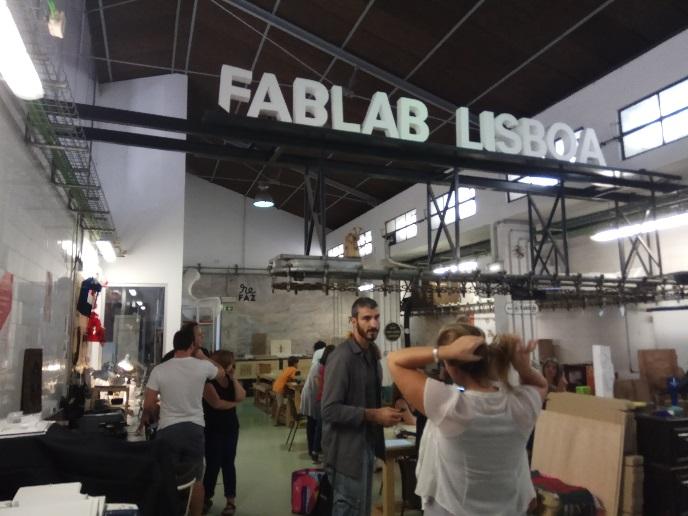 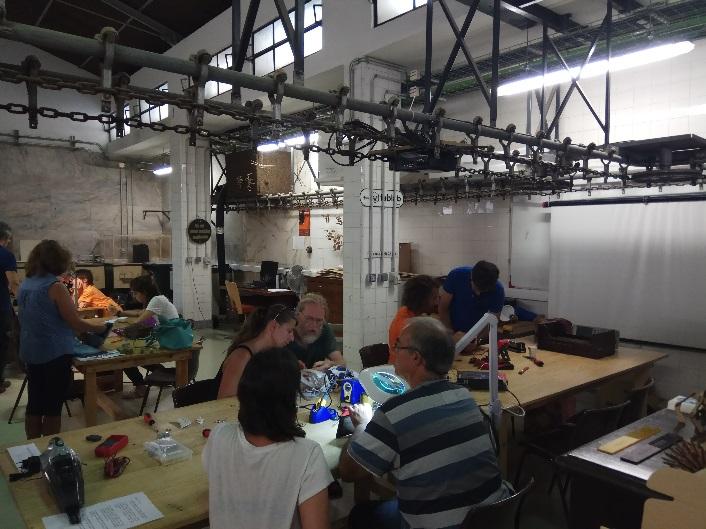 Prática, método de intervenção e objetivos da abordagemTodos os meses, uma equipa de voluntários junta-se ao Repair Café para reparar objetos, tais como eletrónicos, roupas ou eletrodomésticos. Os eventos são gratuitos e abertos ao público em geral. A ideia é valorizar objetos antigos e também partilhar conhecimentos sobre como revalorizar outros objetos no futuro.  Resultados (impactos sobre o público, território, ...)Sensibilizar o público em geral, promover a valorização de bens, estimular a transição de uma economia linear para uma economia circular.Público-alvo:Residentes locais em LisboaPerspetiva de utilização e divulgação:Esta atividade será divulgada no website do ISQ, como uma ação incluída no EWWR. Perspetiva de utilização e divulgação:Esta atividade será divulgada no website do ISQ, como uma ação incluída no EWWR. 